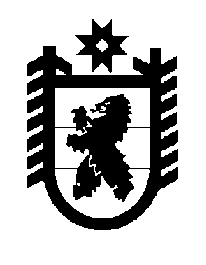 Российская Федерация Республика Карелия    ПРАВИТЕЛЬСТВО РЕСПУБЛИКИ КАРЕЛИЯРАСПОРЯЖЕНИЕот 4 сентября 2018 года № 572р-Пг. Петрозаводск В целях оперативного реагирования на информацию о возникновении  аварийных ситуаций, пожаров, опасных природных явлений от федерального казенного учреждения  «Центр управления в кризисных ситуациях Главного управления МЧС России по Республике Карелия», дежурно-диспетчерской службы Правительства Республики Карелия, единых дежурно-диспетчерских служб   муниципальных образований, дежурно-диспетчерских служб организаций (объектов), граждан:1. Министру строительства, жилищно-коммунального хозяйства и энергетики Республики Карелия, Министру по дорожному хозяйству, транспорту и связи Республики Карелия, Министру природных ресурсов и экологии Республики Карелия, Министру здравоохранения Республики Карелия, Министру образования Республики Карелия, Министру культуры Республики Карелия, Министру социальной защиты Республики Карелия, Министру по делам молодежи, физической культуре и спорту Республики Карелия,   Председателю Государственного комитета Республики Карелия по строительному, жилищному и дорожному надзору в пределах установленных полномочий при получении информации об аварийных ситуациях на объектах жилищно-коммунального хозяйства и энергетики, социально значимых объектах, объектах дорожно-транспортной инфраструктуры,  водных объектах, объектах, связанных с обращением твердых коммунальных отходов: изучить информацию о возникшей аварийной ситуации;оценить обстановку на месте аварийной ситуации;организовать работы по локализации, ликвидации аварийной ситуации;доложить о принятых мерах, направленных на организацию работ по локализации, ликвидации аварийной ситуации,  в Государственный комитет Республики Карелия по обеспечению жизнедеятельности и безопасности населения (далее – Государственный комитет) через дежурно-диспетчерскую службу Правительства Республики Карелия по формам, утверждаемым Государственным комитетом, в течение 15 минут со времени получения информации о возникновении аварийной ситуации в рабочее время, 
в течение 30 минут со времени получения информации о возникновении аварийной ситуации в нерабочее время; при необходимости организовать взаимодействие с территориальными органами федеральных  органов исполнительной власти, органами исполнительной власти Республики Карелия, органами местного самоуправления муниципальных образований, организациями;каждые 2 часа осуществлять контроль за локализацией, ликвидацией аварийной ситуации.2. Министру природных ресурсов и экологии Республики Карелия, Председателю Государственного комитета в пределах установленных полномочий при получении информации о возникновении пожаров:изучить поступившую информацию;оценить обстановку на месте пожара;организовать работы по локализации, ликвидации пожара;при необходимости организовать взаимодействие с территориальными органами федеральных  органов исполнительной власти, органами исполнительной власти Республики Карелия, органами местного самоуправления муниципальных образований, организациями;каждые 2 часа осуществлять контроль за локализацией, ликвидацией пожара.Министру природных ресурсов и экологии Республики Карелия доложить о принятых мерах, направленных на организацию работ 
по    локализации, ликвидации лесного пожара, в Государственный комитет через дежурно-диспетчерскую службу Правительства Республики Карелия по формам, утверждаемым Государственным комитетом, в течение 15 минут 
со времени получения информации о возникновении лесного пожара 
в рабочее время, в течение 30 минут со времени получения информации 
о возникновении лесного пожара в нерабочее время. 3. Министру природных ресурсов и экологии Республики Карелия, Министру строительства, жилищно-коммунального хозяйства и энергетики Республики Карелия, Министру по дорожному хозяйству, транспорту и связи Республики Карелия, Председателю Государственного комитета в пределах установленных полномочий при получении информации о возникновении опасных природных явлений:изучить поступившую информацию;спрогнозировать возможные негативные последствия опасного природного явления;оценить гидрометеорологическую обстановку;организовать работы по локализации последствий (уменьшению негативных последствий) опасного природного явления, ликвидации последствий опасного природного явления; при необходимости организовать взаимодействие с территориальными органами федеральных  органов исполнительной власти, органами исполнительной власти Республики Карелия, органами местного самоуправления муниципальных образований, организациями;каждые 2 часа осуществлять контроль за локализацией последствий (уменьшением негативных последствий), ликвидацией последствий опасного природного явления. Министру природных ресурсов и экологии Республики Карелия, Министру строительства, жилищно-коммунального хозяйства и энергетики Республики Карелия, Министру по дорожному хозяйству, транспорту и связи Республики Карелия доложить о принятых мерах, направленных 
на организацию работ по локализации последствий (уменьшению негативных последствий) опасного природного явления, ликвидации последствий опасного природного явления, в Государственный комитет через дежурно-диспетчерскую службу Правительства Республики Карелия по формам, утверждаемым Государственным комитетом, в течение 15 минут со времени получения информации о возникновении опасного природного явления в рабочее время, в течение 30 минут о возникновении опасного природного явления в нерабочее время. 4. Рекомендовать руководителям органов местного самоуправления муниципальных образований в пределах установленных полномочий при получении информации о возникновении  аварийных ситуаций, пожаров, опасных природных явлений:изучить поступившую информацию;оценить сложившуюся обстановку;организовать работы по локализации, ликвидации аварийной ситуации;  локализации, ликвидации пожара; локализации последствий (уменьшению негативных последствий) опасного природного явления, ликвидации последствий опасного природного явления;доложить о принятых мерах в Государственный комитет через дежурно-диспетчерскую службу Правительства Республики Карелия по формам, утверждаемым Государственным комитетом, в течение 
15 минут со времени получения информации в рабочее время, в течение 
30 минут со времени получения информации в нерабочее время; при необходимости организовать взаимодействие с территориальными органами федеральных органов исполнительной власти, органами исполнительной власти Республики Карелия, органами местного самоуправления муниципальных образований, организациями;каждые 2 часа осуществлять контроль за локализацией, ликвидацией аварийной ситуации; локализацией, ликвидацией пожара; локализацией последствий (уменьшением негативных последствий) опасного природного явления, ликвидацией последствий опасного природного явления. 5. Государственному комитету:разработать и утвердить формы представления информации о локализации, ликвидации аварийной ситуации; локализации, ликвидации пожара; локализации последствий (уменьшении негативных последствий) опасного природного явления, ликвидации последствий опасного природного явления;незамедлительно сообщать о возникновении аварийных ситуаций, пожаров, опасных природных явлений и принятых мерах Первому заместителю Главы Республики Карелия – Премьер-министру Правительства Республики Карелия Чепику А.Е.;осуществлять контроль за локализацией, ликвидацией аварийных ситуаций; локализацией, ликвидацией пожаров; локализацией последствий (уменьшением негативных последствий) опасных природных явлений, ликвидацией последствий опасных природных явлений, проводить анализ деятельности органов исполнительной власти Республики Карелия, органов местного самоуправления муниципальных образований.
           Глава Республики Карелия                                                              А.О. Парфенчиков